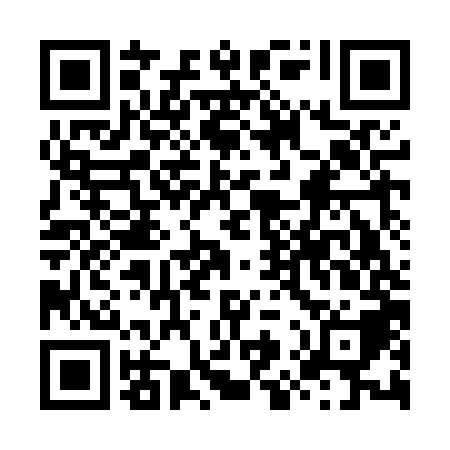 Ramadan times for Borgloon, BelgiumMon 11 Mar 2024 - Wed 10 Apr 2024High Latitude Method: Angle Based RulePrayer Calculation Method: Muslim World LeagueAsar Calculation Method: ShafiPrayer times provided by https://www.salahtimes.comDateDayFajrSuhurSunriseDhuhrAsrIftarMaghribIsha11Mon5:115:117:0112:483:556:376:378:2112Tue5:085:086:5812:483:576:396:398:2313Wed5:065:066:5612:483:586:416:418:2414Thu5:045:046:5412:483:596:426:428:2615Fri5:015:016:5212:474:006:446:448:2816Sat4:594:596:4912:474:016:466:468:3017Sun4:564:566:4712:474:026:476:478:3218Mon4:544:546:4512:474:036:496:498:3419Tue4:514:516:4312:464:046:516:518:3620Wed4:494:496:4112:464:056:526:528:3721Thu4:464:466:3812:464:066:546:548:3922Fri4:444:446:3612:454:076:566:568:4123Sat4:414:416:3412:454:086:576:578:4324Sun4:394:396:3212:454:096:596:598:4525Mon4:364:366:2912:444:107:017:018:4726Tue4:334:336:2712:444:107:027:028:4927Wed4:314:316:2512:444:117:047:048:5128Thu4:284:286:2312:444:127:057:058:5329Fri4:254:256:2012:434:137:077:078:5530Sat4:234:236:1812:434:147:097:098:5731Sun5:205:207:161:435:158:108:109:591Mon5:175:177:141:425:168:128:1210:012Tue5:155:157:121:425:178:148:1410:033Wed5:125:127:091:425:188:158:1510:064Thu5:095:097:071:415:188:178:1710:085Fri5:065:067:051:415:198:188:1810:106Sat5:035:037:031:415:208:208:2010:127Sun5:015:017:011:415:218:228:2210:148Mon4:584:586:581:405:228:238:2310:169Tue4:554:556:561:405:228:258:2510:1910Wed4:524:526:541:405:238:278:2710:21